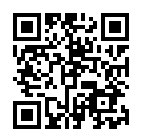 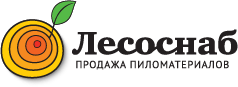 Вагонка «Штиль» (хвоя)Имитация бруса (хвоя)Блок-Хаус (хвоя)Половая доска (хвоя)Мебельный щит (хвоя)Террасная\Палубная доска (хвоя)Планкен (хвоя)Планкен\Скошенный Планкен (лиственница)Террасная доска (лиственница)Палубная доска (лиственница)Половая доска (лиственница)Вагонка «Штиль» (лиственница)Элементы лестниц \ Подоконники \ Столешницы (лиственница)Элементы лестниц \ Подоконники \ Столешницы (хвоя)Брус (клееный) (хвоя)Евровагонка \ Полок (Ольха) (15 х 90)Евровагонка \ Полок (Канадский кедр) (12 х 90)Полок для баниДвери (липа, хвоя)Доска (сухая строганная)Брус (сухой строганный)Евровагонка 15х96 мм. (липа)Стоимость 1 м2 : «Экстра» – 950\1500 , А» - 850\1350Погонаж (хвоя)Погонаж (липа)Погонаж (лиственница)Окна для бани (липа)КрепежАксессуары для бани                                                                                          Скачать прайс-листАдрес: Волковское шоссе строение 21А (Здание "Стройдерево")Адрес: 91-км МКАД, Мытищинская ярмарка, "Стройдвор Яуза", ангар №15Email: stroyderevo2011@yandex.ruWEB: www.the-wood.ru \ www.stroyderevo.ru!!! ПРИ БЕЗНАЛИЧНОЙ ОПЛАТЕ С НДС +20% К ЦЕНЕ         \     ПРИ БЕЗНАЛИЧНОЙ ОПЛАТЕ БЕЗ НДС +5%  !!!Евровагонка (12,5х96 мм.) (хвоя)НаименованиеДлина (м.)м2 в упаковкеКласс «Экстра» (за м2)Класс «А» (за уп.)Класс «АВ» (за уп.)Класс «В» (за уп.)Класс «С» (за уп.)Евровагонка10.88-440---Евровагонка1,21.08-520---Евровагонка1,51.35-650---Евровагонка1,81.62-690---Евровагонка2,01.8900810680-500Евровагонка2,11.89900840720670530Евровагонка2,21.98900840750700550Евровагонка2,42.16900920-760600Евровагонка2,52.25900960850790630Евровагонка2,72.439001040920860680Евровагонка3,02.790011501020950750Евровагонка4,03.61570---Евровагонка5,04.51960---Евровагонка6,05.42350---НаименованиеРазмер (мм.)Длина (м.)Цена за 1 м2«Штиль»110 х 12,5 «Виледь» «А»3м.\4м.\5м.\6м.490«Штиль»140 х 13 3м. \6м.510«Штиль»115 х 12,5 3м.\4м.\5м.\6м.480Штиль «ВС»110 х 12,5 «Виледь» «ВС»3м.\4м.\5м.\6м.300НаименованиеРазмер (мм.)Длина (м.)Цена за 1 м2Имитация бруса14 х 1463м.\4м.\5м.\6м.560Имитация бруса16 х 1403м.\4м.\5м.\6м.600Имитация бруса17 х 140 «Виледь» «А»3м.\4м.\5м.\6м.650Имитация бруса18 х 140 \ 1903м.\4м.\5м.\6м.700Имитация бруса20 х 190 «Виледь» «А»3м.\4м.\5м.\6м.770Имитация бруса21 х 140 \ 170 \ 1903м.\4м.\5м.\6м.740Имитация бруса27 х 190 «Виледь» «А»3м.\4м.\5м.\6м.1000Имитация бруса (Карельский профиль)20х 140 \ 1956м.760Имитация бруса «ВС»16 х 140 6м.400НаименованиеРазмер (мм.)Длина (м.)Цена за 1 м2Блок-Хаус22 х 963м.\4м.\5м.\6м.750Блок-Хаус28 х 1403м.\4м.\5м.\6м.1000Блок-Хаус36 х 1403м.\4м.\5м.\6м.1250Блок-Хаус37 х 1903м.\4м.\5м.\6м.1300Блок-Хаус36 х 190 «Виледь» «А»3м.\4м.\5м.\6м.1350Блок-Хаус45 х 2403м.\4м.\5м.\6м.1450Блок-Хаус «ВС»27 х 1406м.700НаименованиеРазмер (мм.)Длина (м.)Цена за 1 м2Половая доска28 х 140 \ 1103м.\4м.\5м.\6м.900Половая доска28 х 140 \ 110 «Видедь» «А»3м.\4м.\5м.\6м.950Половая доска36 х 110 \ 1403м.\4м.\5м.\6м.1150Половая доска36 х 110 \ 140 «Виледь» «А»3м.\4м.\5м.\6м.1200Половая доска45 х 1403м.\4м.\5м.\6м.1400Половая доска45 х 140 «Виледь» «А»3м.\4м.\5м.\6м.1450Половая доска «ВС»45 х 1403м. \6м.800Половая доска «ВС»36 х 140 \ 1103м. \6м.750Половая доска «ВС»28 х 140 \ 1103м. \6м.700НаименованиеШирина (мм.)Длина (м.)Цена за 1 м2Щит (18мм.) (с сучками)200\300\400\500\600\8001.0м. – 3.0м.1000Щит (18мм.) (без сучков)200\300\400\500\600\8001.0м. – 3.0м.1400Щит (28мм.) (с сучками)200\300\400\500\600\8002.5м. \ 3.0м.1500Щит (40мм.) (с сучками)200\300\400\500\600\8001.0м. – 3.0м.См. раздел «Элементы лестниц (хвоя)»НаименованиеРазмер (мм.)Длина (м.)Цена за 1 штТеррасная\Палубная доска (хвоя)36 х 1456.0м.1150НаименованиеРазмер (мм.)Длина (м.)Цена за 1 штПланкен \ Скошенный планкен (хвоя)20 х 956.0м.420Планкен \ Скошенный планкен (хвоя)20 х 1206.0м.530\540Планкен \ Скошенный планкен (хвоя)20 х 1456.0м.640\660НаименованиеКлассРазмер (мм.)Длина (м.)Цена за 1 м2Планкен (лиственница)«Экстра»20 х 90 \ 120 \ 1402м. \ 3м. \ 4м.2400Планкен (лиственница)«Прима»20 х 90 \ 120 \ 1402м. \ 3м. \ 4м.2200Планкен (лиственница)«АВ»20 х 90 \ 120 \ 1402м. \ 3м. \ 4м.1600Планкен (лиственница)«ВС»20 х 90 \ 120 \ 1402м. \ 3м. \ 4м.1200НаименованиеКлассРазмер (мм.)Длина (м.)Цена за 1 м2Террасная доска (лиственница)«Экстра»28 х 1422м. \ 3м. \ 4м. \ 5м.3300Террасная доска (лиственница)«Прима»28 х 1422м. \ 3м. \ 4м. \ 5м.2900Террасная доска (лиственница)«АВ»28 х 1422м. \ 3м. \ 4м. \ 5м.1900Террасная доска (лиственница)«ВС»28 х 1422м. \ 3м. \ 4м. \ 5м.1400НаименованиеКлассРазмер (мм.)Длина (м.)Цена за 1 м2Палубная доска (лиственница)«Экстра»28 х 142 \ 110 \ 952м. \ 3м. \ 4м. \ 5м.3300Палубная доска (лиственница)«Прима»28 х 142 \ 110 \ 952м. \ 3м. \ 4м. \ 5м.2900Палубная доска (лиственница)«АВ»28 х 142 \ 110 \ 952м. \ 3м. \ 4м. \ 5м.1900Палубная доска (лиственница)«ВС»28 х 142 \ 110 \ 952м. \ 3м. \ 4м. \ 5м.1400НаименованиеКлассРазмер (мм.)Длина (м.)Цена за 1 м2Половая доска (лиственница)«Экстра»28 х 140 \ 1102м. \ 3м. \ 4м. \ 5м.3300Половая доска (лиственница)«Прима»28 х 140 \ 1102м. \ 3м. \ 4м. \ 5м.2900Половая доска (лиственница)«АВ»28 х 140 \ 1102м. \ 3м. \ 4м. \ 5м.1900Половая доска (лиственница)«ВС»28 х 140 \ 1102м. \ 3м. \ 4м. \ 5м.1400НаименованиеКлассРазмер (мм.)Длина (м.)Цена за 1 м2Вагонка «Штиль» (лиственница)«Экстра»14 х 1102м. \ 2.5м. \ 3.0м.\ 4.0м.2000Вагонка «Штиль» (лиственница)«Прима»14 х 1102м. \ 2.5м. \ 3.0м.\ 4.0м.1800Вагонка «Штиль» (лиственница)«АВ»14 х 1102м. \ 2.5м. \ 3.0м.\ 4.0м.1300Вагонка «Штиль» (лиственница)«ВС»14 х 1102м. \ 2.5м. \ 3.0м.\ 4.0м.1000Вагонка «Штиль» (лиственница)«Экстра»14 х 1402м. \ 2.5м. \ 3.0м.\ 4.0м.2300Вагонка «Штиль» (лиственница)«Прима»14 х 1402м. \ 2.5м. \ 3.0м.\ 4.0м.2100Вагонка «Штиль» (лиственница)«АВ»14 х 1402м. \ 2.5м. \ 3.0м.\ 4.0м.1400Вагонка «Штиль» (лиственница)«ВС»14 х 1402м. \ 2.5м. \ 3.0м.\ 4.0м.1200Вагонка «Штиль (брошюрованная)«ВС»14 х 1404м.1300НаименованиеРазмер (мм.)Длина (м.)Ед. измеренияКласс «Экстра»Класс «А»Ступени \ Подоконники\ Мебельный щит (40мм.)300\400\500\600\8000.9м. – 1.9м.М257004300Ступени \ Подоконники\ Мебельный щит (40мм.)300\400\500\600\8002.0м. – 2.4м.М266004300Ступени \ Подоконники\ Мебельный щит (40мм.)300\400\500\600\8002.5м. – 3.0м.М269004300Площадки (40мм.)1000 \ 12001.0м. – 1.2м.М255004300Площадки (40мм.)1000 \ 12001.3м. – 3.0м.М270004300Поручни50 \ 603.0м. \ 4.0м.М.П.-500Тетива (50мм.)3002.0м. – 4.0м.М.П.-1600Тетива (50мм.)3004.5м. – 5.0м.М.П.-1600Мебельный щит (18мм.)200\300\400\500\6000.9м. – 3.0м.М232002100Подбалясенник50 \ 603.0м. \ 4.0м.М.П.-500Балясины50 х 500.9м.Шт.450380Балясины60 х 600.9м.Шт.550450Столб (начальный)80 х 801.2м.Шт.15001250Столб (начальный)100 х 1001.2м.Шт.21001700Столб (колонна)100 х 1002.5м – 3.0м.М.П.-1700Брус (клееный)100 х 1003.0м. \ 4.0м.М.П.-1150НаименованиеРазмер (мм.)ДлинаЕд. измеренияЦенаСтупени \ Подоконники\ Мебельный щит (40мм.)200300400500600800.1.0м.\1.2м.\1.5м.\1.8м.\2.0м.\2.5м.\3.0мМ.П430Ступени \ Подоконники\ Мебельный щит (40мм.)200300400500600800.1.0м.\1.2м.\1.5м.\1.8м.\2.0м.\2.5м.\3.0мМ.П650Ступени \ Подоконники\ Мебельный щит (40мм.)200300400500600800.1.0м.\1.2м.\1.5м.\1.8м.\2.0м.\2.5м.\3.0мМ.П870Ступени \ Подоконники\ Мебельный щит (40мм.)200300400500600800.1.0м.\1.2м.\1.5м.\1.8м.\2.0м.\2.5м.\3.0мМ.П1080Ступени \ Подоконники\ Мебельный щит (40мм.)200300400500600800.1.0м.\1.2м.\1.5м.\1.8м.\2.0м.\2.5м.\3.0мМ.П1300Ступени \ Подоконники\ Мебельный щит (40мм.)200300400500600800.1.0м.\1.2м.\1.5м.\1.8м.\2.0м.\2.5м.\3.0мМ.П1730Ступени (40мм.) (без сучков)200300400500600800.1.0м.\1.2м.\1.5м.\1.8м.\2.0м.\2.5м.\3.0мМ23000Площадки (40мм.)1000\12001.0м.\1.2м.\1.5м..\2.0м.\2.5м.\3.0мМ22400Площадки (40мм.) (без сучков)1000\12001.0м.\1.2м.\1.5м..\2.0м.\2.5м.\3.0мМ23300Поручни503м. \ 4м.М.П280Поручни603м. \ 4м.М.П280Тетива (60мм.)2502.5м. \3.0м. \3.5м. \4.0м. \4.5м. \5.0м.\ 6.0м.М.П850Тетива (60мм.)3002.5м. \3.0м. \3.5м. \4.0м. \4.5м. \5.0м.\ 6.0м.М.П950Тетива (60мм.) (без сучков)300М.П1150Подбалясенник50 \ 603м. \ 4м.М.П280Балясины (плоские)90 \ 1400.9 м.Шт.260Столбы (начальные)100 х 1001.2 м.Шт.1150Столбы (начальные)80 х 801.2 м.Шт.970Столбы (колонны)100 х 1002.5 м. \ 3.0 м.Шт.3100/3800Столбы (колонны)150 х 1503.0 м.Шт.5600Балясины (фигурные)50 х 500.9 м.Шт.240Балясины (фигурные)60 х 600.9 м.Шт.290Балясины (с сучками)50 х 500.9 м.Шт.200НаименованиеРазмер (мм.)Длина (м.)Цена (за м.п.)Брус (клееный) (хвоя)100 х 1003м. \ 4м. \ 6м.500Брус (клееный) (хвоя)80 х 803м. \ 4м. \ 6м.350Брус (клееный) (хвоя)100 х 100 (без сучков)3м. \ 4м. \ 6м.830Брус (клееный) (хвоя)100 х 1503м. \ 4м. \ 6м.750Брус (клееный) (хвоя)100 х 2003м. \ 4м. \ 6м.1000Брус (клееный) (хвоя)200 х 2003м. \ 4м. \ 6м.2200Брус (клееный) (хвоя)140 х 1403м. \ 4м. \ 6м.980НаименованиеДлина (м.)Цена (за м.п.)Еваровагонка «Экстра»2.0 м. – 3.0 м.150Евровагонка «А»2.0 м. – 3.0 м.130Полок «Экстра»2.0 м. – 3.0 м.300НаименованиеДлина (м.)Цена (за м.п.)Еваровагонка «Экстра»2.0 м. – 3.0 м.700Полок «Экстра»2.0 м. – 3.0 м.1200НаименованиеРазмер (мм.)Единица измеренияЦена за м.п.       Класс «Экстра»Цена за м.п.       Класс «А»Липа28 х 95 мм.М.П.250 230 Термо-Липа28 х 95 мм.М.П.350-Абаш28 х 95 мм.М.П.650-Термо-Абаш28 х 95 мм.М.П.750-НаименованиеМатериалРазмерЦенаДверное полотно (глухое)Липа1.7м. \ 1.8м. \ 1.9м. х 700мм.5000Дверное полотно (со стеклом)Липа1.7м. \ 1.8м. \ 1.9м. х 700мм.5500Дверное полотно (стеклянное)Липа1.9м. х 700 \ 2.0м. х 8008000Дверное полотно (стеклянное матовое)Липа1.9м. х 700 \ 2.0м. х 8009500Дверное полотно (хвоя) (без сучков)Хвоя2.0м. х 600 \ 700 \ 800\ 9005000Дверное полотно (хвоя) (с сучками)Хвоя2.0м. х 600 \ 700 \ 800\ 9004000НаименованиеРазмер (мм.)Длина\Стоимость за 1 штукуДлина\Стоимость за 1 штукуДлина\Стоимость за 1 штукуДлина\Стоимость за 1 штукуНаименованиеРазмер (мм.)2.0 м.3.0 м.4.0 м.6.0 м.Доска (сухая строганная)20 х 7087130--Доска (сухая строганная)20 х 90117175233350Доска (сухая строганная)20 х 120180270360540Доска (сухая строганная)20 х 140214320-640Доска (сухая строганная)20 х 190-450-900Доска (сухая строганная)28 х 90-230-460Доска (сухая строганная)28 х 140-365-730Доска (сухая строганная)40 х 100-335-670Доска (сухая строганная)40 х 150-485-1020Доска (сухая строганная)40 х 200-650--Доска (сухая строганная)35 х 90---570Доска (сухая строганная)35 х 140---840Доска (сухая строганная)35 х 190---1160Доска (сухая строганная)50 х 100-406--Доска (сухая строганная)50 х 150-608--Доска (сухая строганная)50 х 200-810-1700Доска (сухая строганная)45 х 90---670Доска (сухая строганная)45 х 140---1050Доска (сухая строганная)45 х 190---1450Доска (сухая строганная)45 х 240---1950НаименованиеРазмер (мм.)Длина\Стоимость за 1 штукуДлина\Стоимость за 1 штукуДлина\Стоимость за 1 штукуДлина\Стоимость за 1 штукуНаименованиеРазмер (мм.)2.0 м.2.5 м.3.0 м.6.0 м.Брус (сухой строганный)10 х 2033-50-Брус (сухой строганный)10 х 30364655-Брус (сухой строганный)10 х 40405060-Брус (сухой строганный)10 х 50445465-Брус (сухой строганный)15 х 40--70-Брус (сухой строганный)20 х 20--60-Брус (сухой строганный)20 х 30475870-Брус (сухой строганный)20 х 40506375-Брус (сухой строганный)20 х 50547185-Брус (сухой строганный)25 х 50--100-Брус (сухой строганный)30 х 5093117140-Брус (сухой строганный)30 х 30--100-Брус (сухой строганный)30 х 4080100120-Брус (сухой строганный)40 х 4094117140-Брус (сухой строганный)45 х 45113142170-Брус (сухой строганный)40 х 50113142170-Брус (сухой строганный)40 х 60133167200-Брус (сухой строганный)50 х 50133167200-Брус (сухой строганный)50 х 70193242290-Брус (сухой строганный)90 х 140---2200Брус (сухой строганный)140 х 140---3300Брус (сухой строганный)140 х 190---4550Брус (сухой строганный)190 х 190---6200Брус (сухой строганный)90 х 190---3000Брус (сухой строганный)90 х 90---1400НаименованиеДлина (м.)Единица измеренияКласс «Экстра»Класс «А»Евровагонка (липа)1.0Упаковка855765Евровагонка (липа)1.1Упаковка941842Евровагонка (липа)1.2Упаковка1026918Евровагонка (липа)1.3Упаковка1368994Евровагонка (липа)1.4Упаковка11971071Евровагонка (липа)1.5Упаковка12831148Евровагонка (липа)1.6Упаковка13681224Евровагонка (липа)1.7Упаковка14541301Евровагонка (липа)1.8Упаковка23492190Евровагонка (липа)1.9Упаковка24792309Евровагонка (липа)2.0Упаковка27002430Евровагонка (липа)2.1Упаковка28352551Евровагонка (липа)2.2Упаковка29702673Евровагонка (липа)2.3Упаковка31052795Евровагонка (липа)2.4Упаковка32402916Евровагонка (липа)2.5Упаковка33753038Евровагонка (липа)2.6Упаковка35103159Евровагонка (липа)2.7Упаковка36453281Евровагонка (липа)2.8Упаковка37803402Евровагонка (липа)2.9Упаковка39153524Евровагонка (липа)3.0Упаковка40503645НаименованиеРазмер (мм.)Длина (м.)Единица измеренияЦена (Без сучков)Цена                       (С сучками)Плинтус253.0 м.М.П.4535Плинтус353.0 м.М.П.5540Плинтус453.0 м.М.П.6045Плинтус553.0 м.М.П.6550Плинтус653.0 м.М.П.-55Европлинтус553.0 м.М.П.80-Европлинтус703.0 м.М.П.85-Европлинтус903.0 м.М.П.95-Наличник502.2м. \ 3.0м.М.П.6555Наличник602.2м. \ 3.0м.М.П.7055Наличник702.2м. \ 3.0м.М.П.8060Наличник802.2м. \ 3.0м.М.П.8565Наличник902.2м. \ 3.0м.М.П.9070Наличник1002.2м. \ 3.0м.М.П.9575Наличник1202.2м. \ 3.0м.М.П.140-Наличник1402.2м. \ 3.0м.М.П.160-Уголок (внешний)253.0 м.М.П.4035Уголок (внешний)303.0 м.М.П.5045Уголок (внешний)403.0 м.М.П.5750Уголок (внешний)503.0 м.М.П.6555Уголок (внешний)603.0 м.М.П.90-Уголок (внешний)703.0 м.М.П.115-Раскладка303.0 м.М.П.3030Раскладка403.0 м.М.П.33-Раскладка503.0 м.М.П.35-НаименованиеРазмер (мм.)Длина (м.)Единица измеренияЦена (Без сучков)Плинтус25 \ 35 \452.0 м. – 3.0 м.М.П.80Наличник702.0 м. – 3.0 м.М.П.95Уголок252.0 м. – 3.0 м.М.П.90Уголок35-452.0 м. – 3.0 м.М.П.120Уголок502.0 м. – 3.0 м.М.П.150Раскладка30 \ 402.0 м. – 3.0 м.М.П.80НаименованиеРазмер (мм.)Длина (м.)Единица измеренияЦена (Без сучков)Плинтус252.0 м. – 3.0 м.М.П.75Уголок402.0 м. – 3.0 м.М.П.170Наличник702.0 м. – 3.0 м.М.П.120Европлинтус602.0 м. – 3.0 м.М.П.100Плинтус552.0 м. – 3.0 м.М.П.100НаименованиеРазмер (мм.)Цена (за 1 шт.)Окна30 х 301900Окна35 х 352000Окна40 х 402100Окна45 х 452200Окна50 х 502300Окна40 х 602300Окна50 х602400Окна60 х 602500НаименованиеРазмерЕдиница измеренияСтоимостьКрепеж для вагонкиС-4 \ С-5 \ D-5Уп.100Крепеж «Гвоздек» /«Гвоздек» TWIN / «Змейка»-Шт.13Крепеж для вагонки (усиленный)№5 \ №6Шт.7Гвозди (финишные) (в ассортименте)-Кг.300Гвозди (черные) (в ассортименте)-Кг.200Саморезы (желтые) (в ассортименте)-Кг.450Саморезы (черные) (в ассортименте)-Кг.300НаименованиеЕдиница измеренияЦенаАбажурШт.450-500-600-850Вентиляционная решеткаШт.500Вентиляционная решетка (с задвижкой)Шт.600Светильник (прямой\угловой)Шт.1000Ручка двернаяШт.300Фольга 50 мкр.М2130Фольга 80 мкр.М2190Скотч (фольгированный)Шт.500